Order of OperationsOrder of OperationsOrder of OperationsOrder of Operations(a)(b)(c)(d)CalculateCalculateCalculateCalculate(e)(f)(g)(h)CalculateCalculateCalculateCalculate(i)(j)(k)(l)CalculateCalculateCalculateCalculate(m)(n)(o)(p)Add brackets to make the calculation correct.Add brackets to make the calculation correct.Insert the numbers 1, 4, 5 and 8 once each to make the biggest number possible.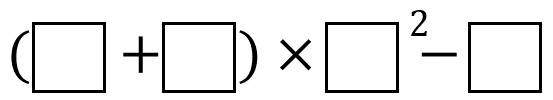 Insert the numbers 2, 3, 5 and 10 once each to make the smallest number possible.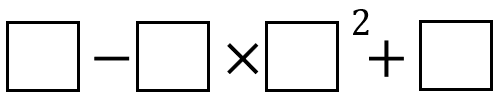 